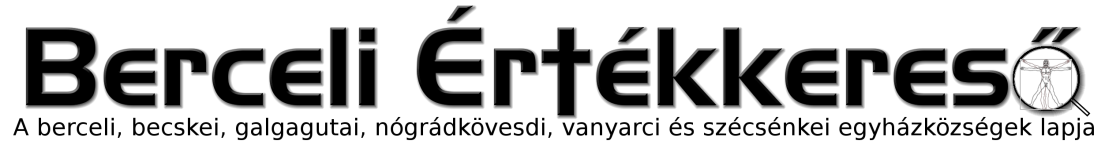 IV. évf. 11. szám Nagyböjt 2. vasárnapja	2017. március 12.Nagyböjt- 2017„Szítsd fel magadban Istenkegyelmét…” (2Tim 1,6)HIRDETÉSEKBercelen a 15. csoport takarít. Kedves óvodás és általános iskolás gyerekek! A Berceli Római Katolikus Plébánia rajzpályázatot hirdet „Húsvét” témában. Szeretettel várjuk tetszőleges méretben, szabadon választott technikával készült alkotásaitokat. Műveiteket március 25-ig adhatjátok le személyesen a plébánián, a hitoktatóknak, illetve szentmisék előtt a sekrestyében. Munkáitokon feltétlenül legyen rajta a nevetek, korotok és a településetek neve. A legjobban sikerült alkotásokat közzétesszük, készítőit megjutalmazzuk.2017.04.09-én Virágvasárnap a Berceli Templomban Virágkiállítás lesz a kedves testvérek cserepes virágaiból. A virágokat 2017.04.07-ig hozhatják el „kölcsönbe” a kedves testvérek a plébániára, hogy azokat kiállíthassuk, majd a Virágkiállítás szombat 8:00-16:00, és Virágvasárnap 9:30-16:00 között lesz megtekinthető a Berceli Templomban.2017.03.13.	H	17:00	Szentmise a Galgagutai Templomban2017.03.14.	K	17:00	Szentmise a Nógrádkövesdi Templomban2017.03.15.	Sz	8:30	Szentmise a Berceli Templomban		17:30	Szentségimádás a Berceli Templomban2017.03.16.	Cs	17:00	Szentmise a Berceli Templomban +Agócs Vendel, felesége, Rozália, lányuk, Magdolna, vejük, Árpád, dédunokáik, Attila és Emmánuel, utána Szentségimádás2017.03.17.	P	17:00	Szentmise a Berceli Templomban +Nagy Sándor és Nagy Sándorné Irén		17:00	Keresztút a Becskei Templomban2017.03.18.	Sz	10:30	Ifjúsági hittan a Berceli Plébánián			15:00	Igeliturgia a Vanyarci Templomban		17:00	Szentmise a Berceli Templomban +Juhász József, fia, József és Juhász nagyszülők, Bogdán János, felesége, Rozália és családtagok2017.03.19-26 Tartós élelmiszergyűjtés a rászorulóknak katolikus templomainkban2017.03.19.	V	08:30	Szentmise a Berceli TemplombanNagyböjt		10:30	Szentmise a Galgagutai Templomban, 3.		10:30	Igeliturgia a Becskei Templombanvasárnapja		12:00	Szentmise a Nógrádkövesdi Templomban		12:00	Igeliturgia a Szécsénkei TemplombanHivatali ügyintézés: Római Katolikus Plébánia 2687 Bercel, Béke u. 20. H-P 8:00-16:00tel: (30) 455 3287 web: http://bercel.vaciegyhazmegye.hu, e-mail: bercel@vacem.huBankszámlaszám: 10700323-68589824-51100005Olvass!Elmélkedj!Cselekedj!Március 13.hétfőDán 9,4b-10;Lk 6, 36-38Csak az isteni irgalmassággal való találkozásból fakadhat valódi keresztény irgalom a mindennapi szavak és cselekedetek szintjén, egyébként csak jámbor vagy nagyon is önző jótékonykodás az, amit irgalomnak nevezünk.Ma minden 
cselekedetemmel 
Istennek szolgálokMárcius 14.keddIz 1,10.16-20;Mt 23,1-12Az irgalmasság olyan alaptulajdonsága Istennek, amely felfoghatatlan az emberi értelem számára. Irgalmasságának következménye, hogy létezik ez a teremtett világ és benne mi is…  Isten irgalmassága tartja fenn a világmindenséget, ez az a „légkör”, amely nélkül nemcsak megfulladnánk, de meg is szűnnénk létezni.Ma mi mindenért 
adhatok hálát?Március 15. szerda
Nemzeti ünnepJer 18,18-20; Mt 20,17-28Jézus türelme csodálatra méltó. Miután előbbi kijelentése, szenvedésének megjövendölése láthatólag süket fülekre, érzéketlen szívekre talált, mondanivalóját úgy fogalmazza újra, hogy közben válaszol a tanítványokban felötlő kérdésekre is. Anélkül, hogy megszégyenítené bármelyiküket, szép csendesen átrendezi értékvilágukat.Imádkozom 
hazámért, 
városunkért, 
a környezetemben élőkértMárcius 16.csütörtökJer 17,5-10;Lk 16,19-31Jézus figyelmeztetésnek szánta ezt a példabeszédet … A gazdagság olyan állapot, mely az örök üdvösséget veszélyezteti. A gazdag csak úgy üdvözülhet, ha Isten törvényeinek … veti alá életét, és megosztja javait a rászorulókkal, mert a feleslegnek csak kezelője az ínséget szenvedők javára, nem pedig ura.Mi akadály Isten 
és közöttem?Március 17.
péntek 
(böjti nap)Ter 37,3-4,12-13a. 17b-28;Mt 21,33-43,45-46Krisztus keresztje fölött nyitva áll a mennyei Atya végtelen szeretetének ege, alatta viszont a sátáni irigység egész világot elnyelni akaró örvénye kavarog. … Keresztény létünk legnagyobb rákfenéje a gőg mellett a látásunkat elhomályosító, ítélőképességeinket összezavaró, szándékainkat megmérgező irigység.Bekapcsolódok a plébánia közös böjtölésébe és keresztútjába a nagyszülőkértMárcius 18. szombatMik 7,14-15.18-20;Lk 15,1-3.11-32A tékozló fiú messze idegenben számot vetett addigi életével... Ez még nem őszinte bűnbánat, pusztán józan számítás. A szívbéli megbánás csupán az irgalmas atyával való találkozáskor születik meg... Ez az a pillanat, amikor az ember szembesül méltatlanságával a megszégyenítő irgalom fényében. Végiggondolom saját hitem történetét 
és hálát adok a 
fontos személyekért, 
kegyelmekért.Március 19.Nagyböjt
3. vasárnapjaKiv 17,3-7;Róm 5,1-2. 5-8;Jn 4,5-42.Vágyaink kútjának feneketlen mélysége tárul ma fel előttünk… A szívünk mélyéről, reményünk legalapvetőbb rétegéről, központi magjáról van szó. Arról a kútról, amelyből mindaddig szomjúság tör fel, míg Jézus Krisztus a hit és a keresztség által meg nem adja nekünk a Szentlelket, aki maga Isten Szeretete!A vasárnap ünnep, a munkát félreteszem, a családdal pihenünk, játszunk